Modélisation de l’opéron lactoseL'opéron lactose est un système nécessaire au transport et au métabolisme du lactose chez Escherichia coli, ainsi que chez d'autres bactéries de la flore intestinale. L'opéron lactose est composé de trois gènes structuraux : lacZ, lacY et lacA. Il est régulé par plusieurs facteurs, notamment la disponibilité en glucose et en lactose. La régulation des gènes de l'opéron lactose est le premier mécanisme de régulation génétique complexe à avoir été élucidé et est l'un des exemples les plus connus de la régulation des gènes procaryotes.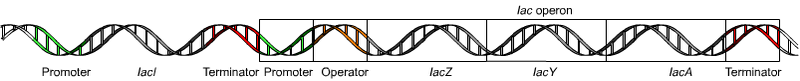 Dans son environnement naturel, l'opéron lactose permet la digestion efficace du lactose. La cellule peut utiliser le lactose comme source d'énergie en produisant l'enzyme β-galactosidase (LacZ) et ainsi transformer le lactose en glucose et en galactose. Toutefois, la production de l'enzyme est inutile quand le lactose n'est pas disponible, ou s’il y a une source d'énergie plus facilement exploitable de disponible comme le glucose. L'opéron lactose utilise un mécanisme de contrôle permettant à la cellule de produire la β-galactosidase lorsque nécessaire. L'opéron lactose est dit « inductible », car son expression est réprimée en temps normal mais activée sous l'action d'un inducteur, ici le lactose.L'opéron est constitué de trois gènes de structure :lacZ codant la β-galactosidase qui hydrolyse le lactose en glucose et galactose ;lacY codant la β-galactoside perméase, protéine membranaire qui permet la pénétration des β-galactosides contre un gradient de concentration ;lacA codant la β-thiogalactoside acétyltransférase permettant à la cellule d'utiliser les thiogalactosides. Mais seuls lacZ et lacY semblent nécessaires au catabolisme du lactose.Le promoteur de l’opéron lactose permet la fixation de l'ARN polymérase mais aussi la fixation d’un répresseur empêchant la transcription de l’opéron par l'ARN polymérase. En effet, en amont de cet opéron l'on trouve un gène régulateur, lacI, transcrit de façon constitutive et qui code pour un répresseur qui peut lier le promoteur, et plus particulièrement l’opérateur, de façon réversible. Ce répresseur peut aussi former un complexe réversible avec l'allolactose (produit secondaire de dégradation du lactose par la β-galactosidase) changeant sa conformation et empêchant sa fixation sur le promoteur. Simplification pour la modélisation :nous considérerons uniquement la protéine LacZ comme protéine reportrice de l’expression  de l’opéron (donc son  gène lacZ ainsi que son ARNm)nous considérerons que le répresseur LacI se lie directement au lactose pour former un complexe réversiblele lactose sera converti en glucose en présence de LacZ (la β-galactosidase) sans que LacZ ne soit consomméela RNA polymérase est considérée comme n’étant pas régulée par le système. Son nombre de molécules est supposé constant dans le modèle et fixé à 100.La transcription du gène lacZ nécessite que la RNA polymérase soit fixée sur l’opérateurLa transcription du gène lacZ a pour effet de dissocier la RNA polymérase de l’opérateurLes ARN messagers et les protéines des gènes régulés par le système sont soumis à la dégradation Conditions initiales : 20 molécules de lactose et 50 molécules de LacI sont présentes dans le système, ainsi que les 100 molécules de la RNA polymérasePour la modélisation, on considèrera que le lactose est fourni au système sous forme de pulse de 10000 molécules, le premier après un temps de simulation de 5000 et avec une répétition tous les 30000, jusqu’à la fin de la simulation (scheduled transition )Construction d’un réseau de Petri stochastique.Donner la liste des composés moléculaires du processus qui seront pris en compte dans la modélisation et qui constitueront les places du réseau (on modélisera la transcription et la traduction)Donner la liste des réactions qui constitueront les transitionsConstruire le réseau de Petri stochastique en utilisant Snoopy. Pour les constantes stochastiques voir ci-après.Définir le marquage initial du réseauDéterminer les P-invariants ainsi que les T-invariants et expliquer leur signification biologique. Le réseau est-il couvert par les P-invariants et les T-invariants ? Expliquer pourquoi.effectuer les simulations pour étudier la dynamique du réseaux  Configuration du simulateur : Interval end : 70000Interval Splitting : 70000Simulateur : algorithme de Gillepsie100 simulations seront réalisées.Analyser et commenter la cinétique des composés au cours du tempsValeurs des constantes de réaction :taux de transcription du gène lacI : 0.02 transcrit/minconstante de dégradation de l’ARNm de lacI : 0.01 min-1vitesse de traduction de l’ARNm lacI : 0.1 protein/mRNA*minconstante de dégradation de la protéine LacI : 0.002 min-1constante d’association LacI-Opérateur : 1constante de dissociation LacI-Opérateur : 0.01constante d’association RNApolymérase-Opérateur : 0.1constante de dissociation RNApolymérase -Opérateur : 0.01constante d’association LacI-lactose : 0.005constante de dissociation LacI-lactose : 0.1taux de transcription du gène lacZ : 0.03 transcrit/minconstante de dégradation de l’ARNm de lacZ : 0.01 min-1vitesse de traduction de l’ARNm lacZ : 0.1 protein/mRNA*minconstante de dégradation de la protéine LacZ : 0.001 min-1vitesse de conversion du lactose en glucose : 0.00001 molécule/min